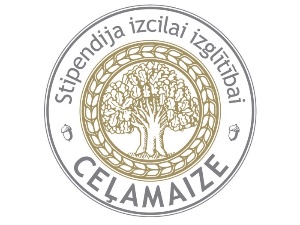 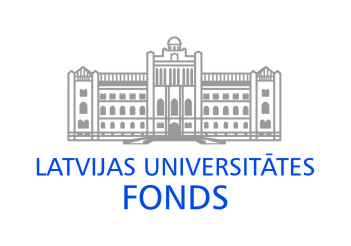 25.03.2018.Uzsākot studijas Latvijas Universitātē, studenti no Latgales varēs saņemt īpašu stipendijuLatvijas Universitātes (LU) fonds ik gadu atbalsta vairāk nekā 100 LU studentus, tanī skaitā perspektīvākos vidusskolu beidzējus, kuri uzsāk bakalaura studijas. Stipendija “Ceļamaize” paredzēta centīgiem, mācībās spējīgiem un sabiedriskajā dzīvē aktīviem 1. kursa studentiem, lai veicinātu izaugsmi un izcilību. Šogad pirmoreiz divas stipendijas būs paredzētas tieši vidusskolas beidzējiem no Latgales. Stipendiju programmas “Ceļamaize” mecenātu lokam ir pievienojies Pīters Aloizs Ragaušs, pateicoties kuram, sākot ar 2019./2020. akadēmisko gadu, turpmāk tiks piešķirtas papildus divas īpašas stipendijas LU pamatstudiju 1. kursa studentiem, kuru izcelsme meklējama Latgalē. Konkursā varēs piedalīties pirmkursnieki, kuri paši vai viņu vecāki, vecvecāki ir dzimuši Latgales pusē. Stipendijas ir nozīmīgs finansiālais atbalsts mācību procesā, tās veicina izaugsmi un izcilību. Atbalsta pamatuzdevums ir sniegt iespēju un radīt labvēlīgu vidi, lai studenti varētu pilnvērtīgāk nodoties izvēlētās studiju programmas dziļākai apguvei un iegūt starptautiski atzītu augstāko izglītību. Vēl 1. kursa studentiem ir iespēja pieteikties M.M.V. Petkevičs piemiņas stipendijai, to prioritāri piešķir pirmkursniekiem, kuriem trūkst materiālā nodrošinājuma. Pieteikšanās stipendijām notiks rudens semestra sākumā – septembrī. Stipendijas mecenāts ir Amerikas latvietis Pīters A. Ragaušs ar dzimtas saknēm Latgalē – Latvijas goda konsuls Teksasā, ASV, kā arī viens no jaunākajiem LU fonda partnerorganizācijas “Friends of the University of Latvia” valdes locekļiem. P. A. Ragauša apņēmība un spars Latvijas augstākās izglītības, biznesa attiecību un kultūras veicināšanā ir patiesi apbrīnojams. Viņš rīko latviešu svētku saietus, latviešu filmu vakarus un citus kultūras pasākumus vietējai Hjūstonas latviešu kopienai. Pīters A. Ragaušs ir devis bagātīgu ieguldījumu latviešu, jo īpaši latgaliešu kultūras saglabāšanā un popularizēšanā. Par godu Neatkarības dienai 2018. gadā līdzfinansēja Niagāras ūdenskrituma izgaismošanu Latvijas karoga krāsās. Mecenāts apzinās, cik tālu jauni, enerģiski un talantīgi cilvēki var tikt, ja tie saņem papildu atbalstu. Pīters A. Ragaušs uzsver, ka ziedojums Latvijas Universitātei var radīt nozīmīgu ietekmi uz kāda dzīvi. “Ja labākie studenti – jaunieši ar augstākajām sekmēm un labāko sniegumu – ir tie, kas iegūst stipendijas, tad, atbalstot tās universitātes un fondus, kas tālāk piedāvā šīs stipendijas, tu pēc noklusējuma atbalsti labākos studentus, kuri visticamāk ar laiku nonāks vadošos amatos. Tāpēc tu vari būt gandrīz pārliecināts, ka tavs ieguldījums nonāk daudzsološāko studentu atbalstam un perspektīvāko valsts nākotnes līderu sekmēšanai,” uzskata Ragaušs.Piesakoties stipendijai, septembrī centralizētās pieteikšanās laikā būs jāiesniedz:elektroniska veidlapa www.fonds.lv;divas rekomendācijas vēstules no skolotājiem vai ārpusskolas nodarbību vadītājiem;CV (EUROPASS formā);eseja brīvā formā par mecenātu, kuram vēlētos līdzināties;citi dokumenti – skatīt pie stipendijas pieteikuma.Lai iegūtu atbalstu, vidējai svērtai atzīmei jābūt vismaz 7,5 ballēm. Stipendiju apmērs ir 2 200 eiro akadēmiskajā gadā – stipendijas tiek piešķirtas uz vienu akadēmisko gadu jeb 10 mēnešiem, katru mēnesi izmaksājot attiecīgo summu. Vienlaicīgi var saņemt vienu mecenāta stipendiju.Par Latvijas Universitātes fonduLatvijas Universitātes fonds kopš 2004. gada sadarbībā ar mecenātiem un partneriem atbalsta augstāko izglītību gan LU, gan citās vadošajās Latvijas augstskolās, investējot Latvijas valsts nākotnes izaugsmes projektos. LU fonds atbalsta izcilākos studentus un pētniekus, modernas mācību vides un rekonstrukcijas projektus.Vairāk informācijas par stipendiju iespējām:fonds@fonds.lv vai 20127040.Informāciju sagatavoja:Brigita ZutereLatvijas Universitātes fondssabiedrisko attiecību konsultantebrigita.zutere@fonds.lv29197430